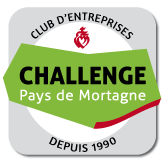 COMPTE RENDU REUNION DU MARDI 05 AVRIL 2022Nous étions 70 participants  à cette réunion très appréciée, heureux de se retrouver après tout ce temps …1 - ACCUEILLe Président a adressé un mot d’accueil à toutes les personnes présentes, ainsi qu’aux élus.Il a remercié tous les nouveaux adhérents  présents.Il a évoqué les problèmes actuels des entreprises, à savoir le recrutement et l’augmentation des prixdans cette conjoncture et l’incertitude pour les prochains mois.Il est plus que jamais indispensable de rester agile et de s’adapter.2 - COMMUNAUTE DE COMMUNESCharline JOUAN nous a fait part de différentes dates à retenir pour les évènements ci-dessous : Défi mobilité du 16 au 22 mai (vous avez reçu un mail) Visite de la matériauthèque de la Gaubretière dans le cadre du printemps de l’innovation le 19 mai à 18h30. Nous en profiterons pour faire notre rencontre mensuelle. Une invitation vous parviendra ultérieurement.Organisation de visites d’entreprises par l’office du tourisme, du 7 au 16 novembre pour les particuliers et cette année sera développé un partenariat avec les 3 collèges du territoire.Nous allons solliciter les entreprises sous peu. Si vous êtes intéressés, n’hésitez pas à vous faire connaitre !Pour information, le petit-déjeuner économique initialement prévu le 22 juin sur le plan d’actions qui découle du travail d’élaboration d’une stratégie de développement économique va finalement être reporté fin septembre.3 - ROTARYPhilippe GRIFFON et Christian MANCEAU nous ont rappelé les actions du ROTARY auprès des jeunes.Le Club réalise des actions dans le domaine professionnel vers les jeunes.
Chaque année, ce sont plus de 200 jeunes (bac+1 et +2) qui sont préparés à des entretiens d’embauche.Ils mettent également en avant les maîtres d’apprentissage, car ils donnent de leur temps, transmettent des valeurs et des compétences aux salariés de demain.Dans ce cadre et comme cela avait déjà eu lieu sur notre territoire il y a quelques années, Le Rotary organise à nouveau le Concours Des Maitres d’Apprentissage.Aussi nous comptons sur vous pour identifier dans vos entreprises les personnes susceptibles de pouvoir et de vouloir participer.Les entreprises qui sont intéressées doivent se faire connaitre auprès du Challenge avant MI MAI 2022.Le Rotary rencontrera ensuite ces personnes sur leur lieu de travail pour échanger sur la façon d’encadrer et de former les apprentis.Une récompense sera attribuée aux vainqueurs.IVBYves Brochard président d’IVB et Guillaume Jean Président de la Comcom ont procédé à la remise des chèques des entrepreneur(e)s – pour l’année 2020 et 2021.Sur le Pays de Mortagne, ce sont 22 entrepreneurs qui ont bénéficiés de l’accompagnement d’IVB et d’un financement. Le total de la somme attribuée est de 189.000 € de prêts d’honneur.Vous allez recevoir la présentation qui a été faite par IVB et les entrepreneurs récompensés.ADHESIONSA  ce jour nous sommes 60 adhérents. Il y a encore quelques retardataires qui ont manifestés leur intention de nous rejoindre, ce qui devrait nous amener à un nombre similaire aux années pré Covid soit environ 80 à 90 adhérents.A partir de MAI 2022, seuls les adhérents a jour de cotisation recevront les informations que nous diffusons.3 – DIVERSLa soirée s’est terminée autour du verre de l’amitié.Prochaine rencontre le jeudi 19 mai 2022 à 18 h 30 - Visite de la matériauthèque  - La Gaubretière								HE – 10.04.2022